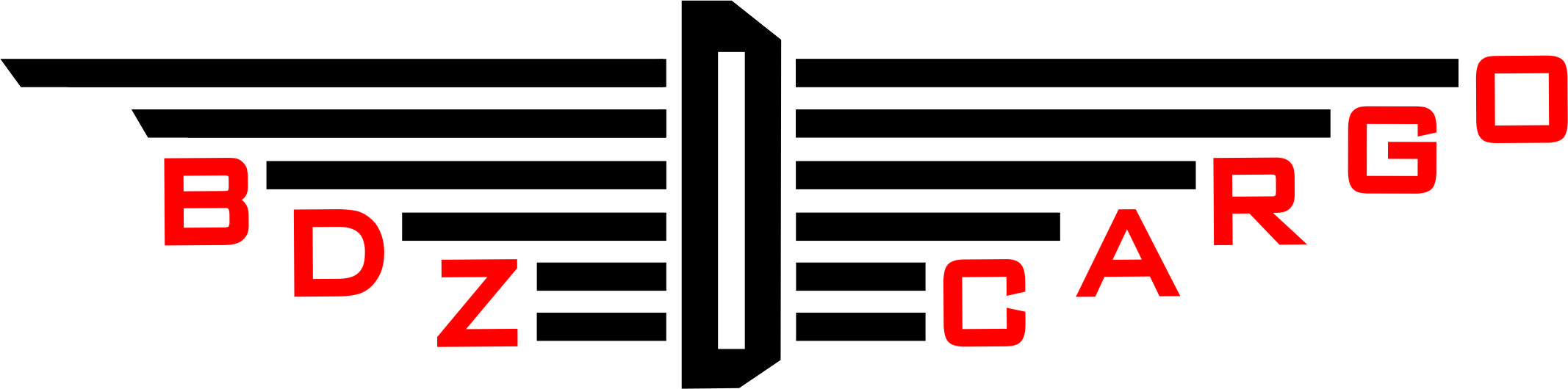 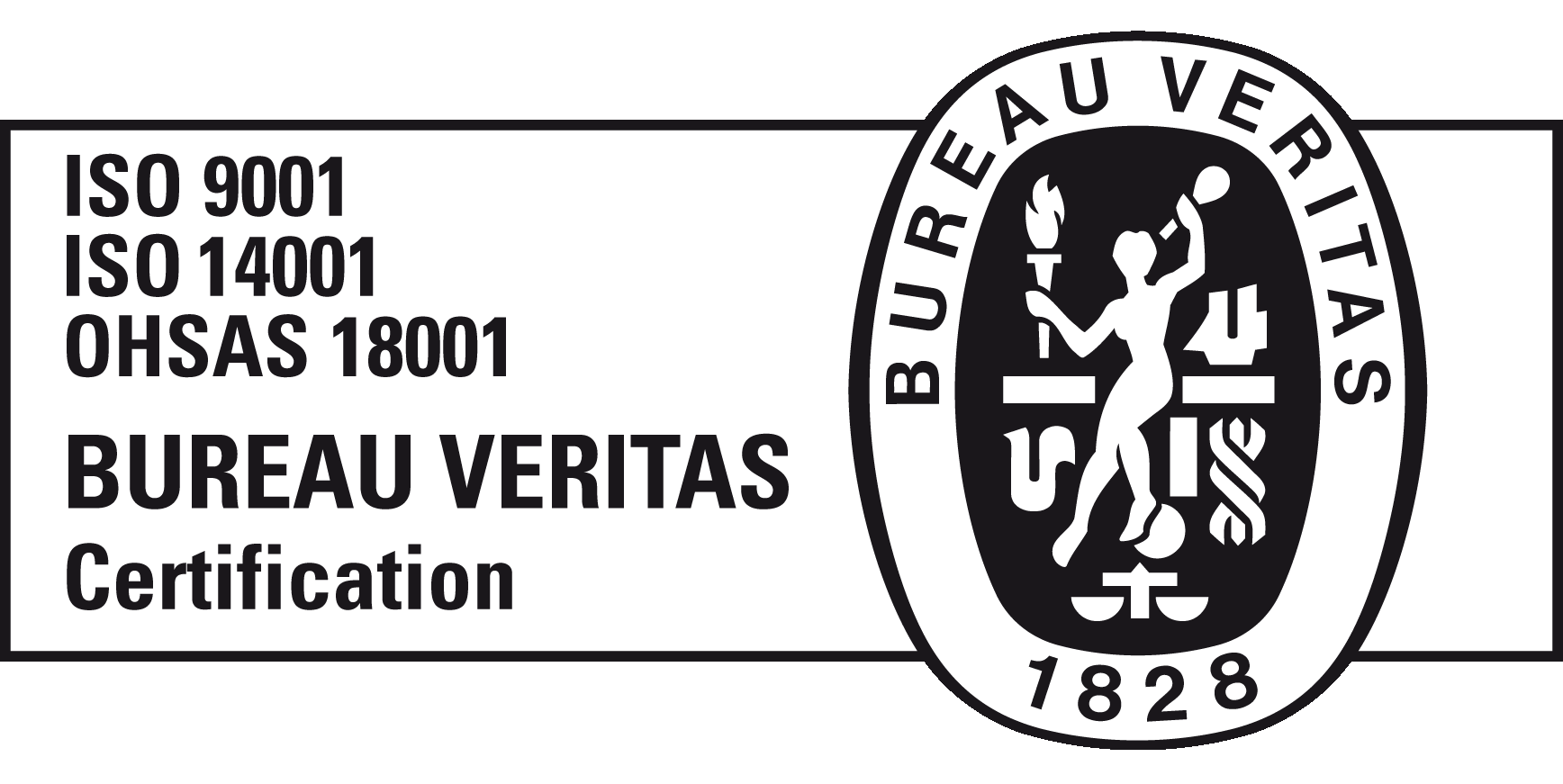 “БДЖ – ТОВАРНИ ПРЕВОЗИ” ЕООДЦЕНТРАЛНО УПРАВЛЕНИЕул.”Иван Вазов” № 3, гр.София 1080									       www.bdz.bgфакс:  +359 2 987 79 83									   e-mail: bdzcargo@bdz.bg ДОКУМЕНТАЦИЯЗАПРОВЕЖДАНЕ НА ПРОЦЕДУРА НА ДОГОВАРЯНЕ С ПРЕДВАРИТЕЛНА ПОКАНА ПО РЕДА НА ЗОП ЗА ВЪЗЛАГАНЕ НА ОБЩЕСТВЕНА ПОРЪЧКА С ПРЕДМЕТ: „ИЗВЪРШВАНЕ НА ПОДЕМЕН РЕМОНТ И МОДЕРНИЗАЦИЯ НА ДИЗЕЛ-ЕЛЕКТРИЧЕСКИ ЛОКОМОТИВИ 06066 И 06094, СОБСТВЕНОСТ НА „БДЖ-ТОВАРНИ ПРЕВОЗИ” ЕООД ВЪВ ВРЪЗКА С ИЗПЪЛНЕНИЕ НА РЕМОНТНАТА ПРОГРАМА ЗА 2018”СЪДЪРЖАНИЕ1. РАЗДЕЛ I. ОПИСАНИЕ НА ОБЩЕСТВЕНАТА ПОРЪЧКА1.1. ОБЕКТ НА ОБЩЕСТВЕНАТА ПОРЪЧКА1.2. ОПИСАНИЕ НА ПРЕДМЕТА НА ПОРЪЧКАТА1.3. ОБЕМ НА ПОРЪЧКАТА1.4. ВЪЗЛОЖИТЕЛ1.5. СРОК И МЯСТО НА ИЗПЪЛНЕНИЕ1.6. СРОК НА ВАЛИДНОСТ НА ОФЕРТИТЕ1.7. ПРОГНОЗНА СТОЙНОСТ НА ПОРЪЧКАТА. ФИНАНСИРАНЕ. ПЛАЩАНЕ1.8. ВЪЗМОЖНОСТ ЗА ПРЕДСТАВЯНЕ НА ВАРИАНТИ В ОФЕРТИТЕ1.9. РАЗХОДИ ЗА ПОДГОТОВКА НА ОФЕРТИТЕ И УЧАСТИЕ В ПРОЦЕДУРАТА1.10. УСЛОВИЯ ЗА ПОЛУЧАВАНЕ НА ДОКУМЕНТАЦИЯТА. KОРЕСПОНДЕНЦИЯ2. РАЗДЕЛ II. ИЗИСКВАНИЯ КЪМ ИЗПЪЛНЕНИЕТО НА ПОРЪЧКАТА3. РАЗДЕЛ III. ИЗИСКВАНИЯ КЪМ КАНДИДАТИТЕ В ПРОЦЕДУРАТА 3.1. УСЛОВИЯ ЗА УЧАСТИЕ В ПРОЦЕДУРАТА3.1. ОБЕДИНЕНИЕ3.1. ЛИЧНО СЪСТОЯНИЕ НА КАНДИДАТИТЕ4. РАЗДЕЛ IV.  КРИТЕРИИ ЗА ПОДБОР НА КАНДИДАТИТЕ. МИНИМАЛНИ ИЗИСКВАНИЯ И ДОКУМЕНТИ ЗА ДОКАЗВАНЕ4.1. ИЗИСКВАНИЯ ОТНОСНО ГОДНОСТТА (ПРАВОСПОСОБНОСТТА) ЗА УПРАЖНЯВАНЕ НА ПРОФЕСИОНАЛНА ДЕЙНОСТ НА КАНДИДАТИТЕ.4.2. ИЗИСКВАНИЯ КЪМ ИКОНОМИЧЕСКОТО И ФИНАНСОВО СЪСТОЯНИЕ НА КАНДИДАТИТЕ.4.3. ИЗИСКВАНИЯ КЪМ ТЕХНИЧЕСКИТЕ И ПРОФЕСИОНАЛНИ СПОСОБНОСТИ НА КАНДИДАТИТЕ.4.4. ИЗПОЛЗВАНЕ НА КАПАЦИТЕТА НА ТРЕТИ ЛИЦА4.5. ПОДИЗПЪЛНИТЕЛИ4.6. ДЕКЛАРИРАНЕ НА ЛИЧНО СЪСТОЯНИЕ И СЪОТВЕТСТВИЕ С КРИТЕРИИТЕ ЗА ПОДБОР4.7. ДОПЪЛНИТЕЛНИ УКАЗАНИЯ ПРИ ПОПЪЛВАНЕ НА ЕЕДОП4.8. ПРЕДСТАВЯНЕ НА ЕЕДОП5. РАЗДЕЛ V: ПОДГОТОВКА, ДОКУМЕНТИ И РАЗГЛЕЖДАНЕ НА ЗАЯВЛЕНИЯТА ЗА УЧАСТИЕ. РЕШЕНИЕ ЗА ПРЕДВАРИТЕЛЕН ПОДБОР.6. РАЗДЕЛ VI: ПОДГОТОВКА НА ПЪРВОНАЧАЛНА ОФЕРТА.7. РАЗДЕЛ VIІ: СЪДЪРЖАНИЕ НА ОПАКОВКАТА НА ПЪРВОНАЧАЛНАТА ОФЕРТА ЗА УЧАСТИЕ В ПРОЦЕДУРА.8. РАЗДЕЛ VIІI: ОТВАРЯНЕ НА ПЪРВОНАЧАЛИТЕ ОФЕРТИ И ПРОВЕЖДАНЕ НА ПРЕГОВОРИ. ОЦЕНКА И КАСИРАНЕ НА ОФЕРТИТЕ. РЕШЕНИЕ ЗА ОПРЕДЕЛЯНЕ НА ИЗПЪЛНИТЕЛ/ ЗА ПРЕКРАТЯВАНЕ НА ПРОЦЕДУРАТА9. РАЗДЕЛ IX: ИЗИСКВАНИЯ КЪМ ДОКУМЕНТИТЕ10. РАЗДЕЛ X: СКЛЮЧВАНЕ НА ДОГОВОР ЗА ВЪЗЛАГАНЕ НА ОБЩЕСТВЕНА ПОРЪЧКА.ПРИЛОЖЕНИЯПриложение № 1 – Технически условия за извършване на подемен ремонт на дизел-електрически локомотиви 06066 и 06094Приложение № 2 – Минимални изисквания към кандидатите за доказване на технически възможности за изпълнение на обществена поръчка с предмет „Извършване на подемен ремонт и модернизация на дизел-електрически локомотиви 06066 и 06094”Приложение № 3 – Договор – проект.еЕЕДОПОБРАЗЦИОбразец № 1 - Опис на представените документи съдържащи се в заявлението;Образец № 2 – Заявление за участие в процедурата;Образец № 3 – Опис на представените документи в опаковката „Първоначална оферта”;Образец № 4 - Техническо предложение;Образец № 5 - Ценово предложение;Образец № 6 - Банкова гаранция за изпълнение;Образец № 7 - Декларация по чл.3, т.8 и чл.4 от Закона за икономическите и финансовите отношения с дружествата, регистрирани в юрисдикции с преференциален данъчен режим, контролираните от тях лица и техните действителни собственици.РАЗДЕЛ I. ОПИСАНИЕ НА ОБЩЕСТВЕНАТА ПОРЪЧКА"БДЖ ТОВАРНИ ПРЕВОЗИ" ЕООД, на основание чл.132 от ЗОП, във връзка с чл.18, ал.1, т.4 от Закона за обществени поръчки (ЗОП), провежда договаряне с предварителна покана за участие за възлагане на обществена поръчка с предмет: “Извършване на подемен ремонт и модернизация на дизел-електрически локомотиви 06066 и 06094, собственост на „БДЖ – Товарни превози” ЕООД, във връзка с изпълнение на ремонтната програма за 2018г.”.код по CPV 50221000ОБЕКТ НА ОБЩЕСТВЕНАТА ПОРЪЧКАОбществената поръчка е услуга по смисъла на чл.3, ал.1, т.3 от ЗОП.ОПИСАНИЕ НА ПРЕДМЕТА НА ПОРЪЧКАТАОбществената поръчка е за извършване на подемен ремонт и модернизация на дизел-електрически локомотиви 06066 и 06094. 		Предметът на обществената поръчка е неделим. Кандидатите участват за изпълнение на целия и обем.Ремонта и модернизацията трябва да бъдат изпълнени в съответствие с Техническите условия към документацията, достъпна в електронен вид на адрес:http://bdzcargo.bdz.bg/bg/proceduri-po-zop/podemen-remont-modernizacia-na-lokomotivi-seria-06-2018.htmlМотиви за неразделяне на обществената поръчка на обособени позиции:Възлагането на обществената поръчка на повече от един изпълнител е технически и икономически нецелесъобразно, тъй като услугата включва подемен ремонт, допълнителен ремонт при необходимост и модернизация на един и същи тип локомотиви.ОБЕМ НА ПОРЪЧКАТАОбществената поръчка включва извършване на подемен и допълнителен ремонт, и модернизация на дизел-електрически локомотиви 06066 и 06094.Подемният ремонт на дизелелектрически локомотиви 06066 и 06094 се извършва при спазване на „Правилник за подемен ремонт на дизелелектрически локомотиви серия 06 - ТП_ПЛС 226/15” на „БДЖ - ТП“ ЕООД, където са регламентирани обемът на основните демонтажно-монтажни и ремонтни дейности, прегледите, измерванията, задължителната смяна на отговорни и бързо износващи се части и възли, както и граничните стойности на техническите параметри на частите и възлите след извършване на подемен ремонт.Допълнителните ремонтни дейности, извършвани при подемния ремонт, се отнасят за частите и възлите, които не подлежат на задължителна смяна и включват демонтаж, почистване, преглед, дефектоскопиране и оразмеряване. При стойности на техническите им параметри извън граничните за подемен ремонт, се прилагат ремонтно - възстановителни операции или ако са неремонтнопригодни, се заменят с нови. Допълнителните ремонтни дейности и допълнителната замяна на части и възли се извършва след двустранно подписани протоколи от представители на Възложителя и Изпълнителя, с пълно описание на всички допълнителни ремонтни операции, резервни части и материали.За отстраняване на някои остарели технически решения чрез модернизация и за постигане на по-висока техническа надеждност, при подемния ремонт на локомотиви 06066 и 06094, да се извършат и следните допълнителни дейности:- Замяна на контактния регулатор на полето на главния генератор с електронен регулатор;	- Замяна на бързодействащия механичния регулатор на спомагателния генератор с електронен автоматичен регулатор;	- Замяна на умформера с инверторна група за осветление и сигнализация;- Монтаж на климатична инсталация в командните кабини;- Модернизация на отоплението в командните кабини – монтаж на инсталация за електрическо отопление;- Монтаж на 2 броя стрелкови нивопоказатели на главния горивен резервоар;- Премахване на разходния горивен резервоар - остават само разходните водни резервоари;	- Модернизация на тифоните – монтиране на тифони с две тоналности на звука;	- Модернизация на надбуферните фарове и монтиране на двоен прожектор;- Монтаж на инсталация за предварително подгряване на охладителната вода;- Замяна на релетата за управление и контакторите на спомагателните машини с по-съвременни еквивалентни модели. - Замяна на всички автоматични предпазители. 4. ВЪЗЛОЖИТЕЛВъзложител на настоящата обществена поръчка е Управителя на "БДЖ ТОВАРНИ ПРЕВОЗИ" ЕООД, който е възложител по смисъла на чл.5, ал.4, т. 1 от Закона за обществени поръчки /ЗОП/. Възложителят взема решение за откриване на процедурата за възлагане на обществена поръчка, с което одобрява обявлението и документацията за обществената поръчка.	5.	СРОК И МЯСТО НА ИЗПЪЛНЕНИЕ. 5.1.	Срокът за извършване на подемния ремонт, допълнителния ремонт и допълнителни дейности свързани с извършване на частична модернизация е 90 работни дни за всеки отделен локомотив, считано от датата на подписване между представители на страните на протокола за предаване и приемане на съответния локомотив за ремонт.5.2.	Място на изпълнение:		Място за изпълнение на поръчката е ремонтна база на Изпълнителя. Транспортирането на локомотивите на територията на България е за сметка на Възложителя. Когато ремонтната база на Изпълнителя е извън територията на България, за сметка на Изпълнителя са всички разходи, свързани с придвижване на локомотивите на чужда територия.	6. СРОК НА ВАЛИДНОСТ НА ЗАЯВЛЕНИЯТАСрокът на валидност на заявленията трябва да бъде не по-малък от 6 (шест) месеца, считано от крайния срок за получаване на заявленията. Възложителят може да поиска от кандидатите да удължат срока на валидност на заявленията си до сключване на договор.Кандидат, който представи заявление с по-кратък срок на валидност от определения в т.6.1 ще бъде отстранен от участие в процедурата за възлагане на настоящата обществена поръчка.Кандидат, който откаже да удължи срока на валидност на заявлението си след отправяне на покана от страна на Възложителя в определения в поканата срок, ще бъде отстранен от участие в процедурата за възлагане.	7. ПРОГНОЗНА СТОЙНОСТ НА ПОРЪЧКАТА. ФИНАНСИРАНЕ. ПЛАЩАНЕПрогнозната стойност на поръчката е в размер на 1 543 267, 04 /един милион петстотин четиридесет и три хиляди, двеста шестдесет и седем лева и четири стотинки) лева без ДДС.7.2. Общата прогнозна стойност за извършване на подемен ремонт, модернизация и  допълнителен ремонт на дизел-електрически локомотив 06066 е 771 633,52 лева без ДДС. Тази стойност включва:	- Прогнозна стойност за извършване на задължителен подемен ремонт - 480 866,81 лева без ДДС. Сумата от 480 866,82 лева без ДДС представлява максималния финансов ресурс, който Възложителят може да осигури за изпълнение на задължителен подемен ремонт на дизел-електрически локомотив 06066.	- Прогнозна стойност за извършване на допълнителен ремонт – 188 451,47 лева без ДДС. Сумата от 188 451,47 лева без ДДС представлява максималния финансов ресурс, който Възложителят може да осигури за изпълнение на допълнителен ремонт на дизел-електрически локомотив 06066.	- Прогнозна стойност за извършване на модернизация – 102 315,23 лева без ДДС. Сумата от 102 315,23 лева без ДДС представлява максималния финансов ресурс, който Възложителят може да осигури за модернизация на дизел-електрически локомотив 06066.7.3.Общата прогнозна стойност за извършване на подемен ремонт, модернизация и  допълнителен ремонт на дизел-електрически локомотив 06094 е 771 633,52 лева без ДДС. Тази стойност включва:	- Прогнозна стойност за извършване на задължителен подемен ремонт - 480 866,81 лева без ДДС. Сумата от 480 866,82 лева без ДДС представлява максималния финансов ресурс, който Възложителят може да осигури за изпълнение на задължителен подемен ремонт на дизел-електрически локомотив 06094.	- Прогнозна стойност за извършване на допълнителен ремонт – 188 451,47 лева без ДДС. Сумата от 188 451,47 лева без ДДС представлява максималния финансов ресурс, който Възложителят може да осигури за изпълнение на допълнителен ремонт на дизел-електрически локомотив 06094.	- Прогнозна стойност за извършване на модернизация – 102 315,23 лева без ДДС. Сумата от 102 315,23 лева без ДДС представлява максималния финансов ресурс, който Възложителят може да осигури за модернизация на дизел-електрически локомотив 06094.	Участник, чието ценово предложение за изпълнение на обществената поръчка надхвърля която и да е от горепосочените прогнозни стойности за извършване на подемен ремонт и/или модернизация и/или допълнителен ремонт на локомотив 06066 или на локомотив 06094, се отстранява от участие в процедурата. Финансирането на обществената поръчка е със собствени средства.7.4.	Всички разплащания по договора за изпълнение на обществената поръчка ще се извършват
в съответствие и по реда, посочени в проекта на договор.7.5. Условия и начин на плащане:Вариант 1: С авансово плащане7.5.1. Авансово плащане в размер на 20% от стойността на задължителния подемен ремонт за всеки локомотив, съгласно ценовото предложение на участника.7.5.1.1. Срок на авансово плащане: до 30 календарни дни след подписване на договор и датата на протокола за предаване на локомотива за подемен ремонт, и при условие, че са предствени от изпълнителя на адреса на възложителя следните документи:- фактура за авансово плащане;- гаранция обезпечаваща 100 % сумата за авансово плащане за всеки локомотив;- приемо-предавателен протокол, подписан между предствители на възложителя и изпълнителя за предаване на локомотивите за подемен ремонт;7.5.1.2. 80 % от стойността на задължителния подемен ремонт и 100% от стойността на възложения по договора и изпълнен допълнителен ремонт и модернизация, в срок до 30 календарни дни след предаването на локомотивите от подемен ремонт и модернизация, и  представяне на документите по чл.12, ал.2 от проектодоговора (Приложение № 3).7.5.2. Вариант 2: Без авансово плащане.7.5.2.1. Стойността на задължителния подемен ремонт, модернизацията, възложения по договора и изпълнен допълнителен ремонт се заплащат по банков път в български лева, в срок до 30 дни, след предаването на локомотивите от подемен ремонт и модернизация, и представяне на документите по чл.12, ал.2 от проекта на договора (Приложение № 3 от документацията за участие). 	Изпълнителят избира един от двата начина на плащане, като ненужното се изтрива или задрасква в първоначалното ценово предложение (Образец № 5).ВЪЗМОЖНОСТ ЗА ПРЕДСТАВЯНЕ НА ВАРИАНТИ В ОФЕРТИТЕНяма възможност за представяне на варианти в офертите.РАЗХОДИ ЗА ПОДГОТОВКА НА ЗАЯВЛЕНИЯТА И ОФЕРТИТЕ И УЧАСТИЕ В ПРОЦЕДУРАТАРазходите за изготвяне на заявленията и офертите и за участие в процедурата са за сметка на кандидатите. Възложителят не участва в тези разходи, независимо от начина на провеждане или изхода на процедурата.	   10. УСЛОВИЯ ЗА ПОЛУЧАВАНЕ НА ДОКУМЕНТАЦИЯТА. KОРЕСПОНДЕНЦИЯ.1. Възложителят публикува документацията за обществената поръчка и нейните приложения в своя профил на купувача на интернет адрес: http://bdzcargo.bdz.bg/bg/proceduri-po-zop/podemen-remont-modernizacia-na-lokomotivi-seria-06-2018.html където документацията е достъпна безплатно и неограничено в електронен вид.		2. Възложителят провежда процедура на договаряне с предварителна покана за участие по смисъла на чл.135 от Закона за обществените поръчки /ЗОП/. Това е двуетапна процедура, при която първо се провежда предварителен подбор, след което се изпраща покана за представяне на първоначални оферти до избраните кандидати, които служат за основа за провеждане на преговори.		В първия етап от процедурата кандидатите подават заявление за участие, което следва да съдържа минимално посочените в чл.39, ал.2 от Правилника за прилагане на закона за обществените поръчки /ППЗОП/ изисквания, както и всички други конкретно посочени от Възложителя изисквания. Първия етап се провежда с цел да бъде извършен предварителен подбор на кандидатите, като само тези, които отговарят на обявените от възложителя изискванията за подбор, ще бъдат допуснати и поканени да представят първоначална оферта и да участват в договарянето във втория етап от провеждане на процедурата. В първият етап на процедурата по предварителен подбор, кандидатите нямат право да представят оферти.		Вторият етап на процедурата се състои в представяне на първоначална оферта и провеждане на преговори с участниците, които са допуснати след първият етап и са получили покана за представяне на първоначална оферта. Съгласно чл.135, ал. 4 от ЗОП в конкретния вид процедура само кандидати, които Възложителят е поканил след предварителен подбор, могат да подадат първоначални оферти, които да послужат като основа за провеждане на преговори.		В зависимост от етапа на процедурата кандидатите подават заявления за участие в първия етап, а допуснатите до втория етап - първоначални оферти.		Съдържанието на заявленията за участие, редът и начините за тяхното подаване и получаване са определени в чл. 39, ал. 2, чл.47 и чл.48 от ППЗОП		Заявлението за участие съдържа ЕЕДОП, информация относно личното състояние на кандидатите и съответствие с критериите за подбор, документи за доказване на предприетите мерки за надеждост, когато е приложимо и документите по чл.37, ал.4 от ППЗОП, когато е приложимо.		Първоначалната оферта съдържа техническо и първоначално ценово предложение.		Окомплектованите заявления или първоначални оферти се подават в указаните срокове в деловодството на „БДЖ - Товарни превози" ЕООД, на адрес: гр. София -п.к. 1080, ул. „Иван Вазов" №3, всеки работен ден от 08:00 до 16:45 часа.		Получените заявления за участие се отварят на публично заседание на което могат да присъстват кандидатите в процедурата или техни упълномощени представители, както и представители на средствата за масово осведомяване.		Получените първоначални оферти се отварят на публично заседание, на което могат да присъстват участниците в процедурата или техни упълномощени представители.		Възложителя публикува документацията за участие в раздела на обществената поръчка, на своя „Профил на купувача” в интернет на адрес: http://bdzcargo.bdz.bg/bg/proceduri-po-zop/podemen-remont-modernizacia-na-lokomotivi-seria-06-2018.html		В поканата за предоставяне на първоначална оферта ще бъде посочена препратка, до която избраните кандидати ще имат достъп до документите, описани в Технически условия за извършване на подемен ремонт на дизел-електрически локомотиви 06066 и 06094.		3. Разясненията по документацията за участие в процедурата се публикуват на Профила на купувача на възложителя към съответната обществена поръчка, линк посочен в т. 2 от настоящите указания.		4. Съгласно чл. 33, ал. 1 от ЗОП, при писменно искане за разяснения по условията на обществената поръчка, направено 10 дни, преди изтичане на срока за получаване на заявления, възложителя публикува в профила на купувача писменни разяснения в 4 дневен срок от получаване на искането, но не по- късно от 6 дни преди срока за получаване за заявления за участие. Възложителя не предоставя разяснения по искания, постъпили след срока по  чл. 33, ал. 1 от ЗОП и същите няма да бъдат публикувани на профила на купувача.		5. Всички комуникации и действия между възложителя и кандидатите, свързани с настоящата процедура са в писмен вид и само на български език. Писма/кореспонденция представени на различен език от български се представят задължително в превод на български език. Кандидатът може да представи своите писма и уведомления в деловодството на „БДЖ – Товарни превози” ЕООД на адрес, посочен в 1.1. от Обявлението за поръчката-комунални услуги.		6. Решенията за предварителен подбор, определяне на изпълнител или прекратяване на процедурата (чл.22, ал. 1, т. 4, 6 или 8 от ЗОП) се изпращат по един от следните начини:- на адрес посочен от кандидатите/участниците;- на електронни пощи, посочени от кандидатите/участниците;- чрез пощенска или друга куриерска услуга с препоръчана пратка с обратна разписка;- чрез факс;		Избраният от възложителя начин трябва да позволява удостоверяване на датата на получаване на съответното решение. Когато решението не е получено от кандидатите по някои от посочените по-горе начини, възложителят публикува съобщение до него в Профила на купувача. Решението се смята за връчено от датата на публикуване на съобщението.	Възложителят е длъжен да изпраща на кандидатите по някои от посочените по-горе способи или комбинация тях,  документи по процедурата, за които това е изрично предвидено в ЗОП.РАЗДЕЛ II. ИЗИСКВАНИЯ КЪМ ИЗПЪЛНЕНИЕТО НА ПОРЪЧКАТА1. При изпълнение на обществената поръчка следва да се спазват всички изисквания на Възложителя, посочени в Минимални изисквания към кандидатите за доказване на техническите възможности и квалификация - Приложение 2 към настоящата документация.Изпълнителят трябва да осигури гаранционна отговорност в гаранционния срок, съгласно договора минимум 12 /дванадесет/ месеца, считано от датата на предаване от изпълнителя на възложителя на съотвения локомотив след подемен ремонт и модернизация.		3. При изпълнение на поръчката, след подписване на договора, Изпълнителят е длъжен да спазва всички нормативни изисквания, свързани с данъци и осигуровки, закрила на заетостта и условията на труд, които са в сила в Република България, и които са приложими към предоставяните услуги.Информация за изискванията, свързани с данъци и осигуровки, може да бъде получена от НАП.Информация относно условията за закрила на заетостта и условията на труд може да бъде получена от ИА „Главна инспекция по труда".		РАЗДЕЛ III. ИЗИСКВАНИЯ КЪМ КАНДИДАТИТЕ В ПРОЦЕДУРАТА 		1. УСЛОВИЯ ЗА УЧАСТИЕ В ПРОЦЕДУРАТА		В процедурата за възлагане на обществена поръчка могат да участват български или чуждестранни физически или юридически лица или техни обединения, както и всяко друго образувание, което има право да изпълнява услугата, съгласно законодателството на държавата, в която е установено. Кандидат не може да бъде отстранен от процедурата за възлагане на обществена поръчка на основание на неговия статут или правната му форма, когато той или участниците в обединението имат право да предоставят съответната услуга в държавата членка, в която са установени.		Подаването на заявленията задължава кандидатите да приемат напълно всички изисквания и условия, посочени в тази документация, при спазване на ЗОП и другите нормативни актове, свързани с изпълнението на предмета на поръчката. Поставянето на различни от тези условия и изисквания от страна на кандидата ще доведе до отстраняването му.		Свързани лица по смисъла на §2, т.45 от доп.разпоредби на ЗОП във вр. с § 1, т. 13 и т.14 от ДР на Закона за публично предлагане на ценни книжа не могат да бъдат самостоятелни кандидати в една и съща процедура."Свързани лица" са:а)	лицата, едното от които контролира другото лице ши негово дъщерно дружество;б)	лицата, чиято дейност се контролира от трето лице;в)	лицата, които съвместно контролират трето лице;г)	съпрузите, роднините по права линия без ограничения, роднините по съребрена линия
до четвърта степен включително и роднините по сватовство до четвърта степен
включително.„Контрол " е налице, когато едно лице:а)	притежава, включително чрез дъщерно дружество или по силата на споразумение
с друго лице, над 50 на сто от броя на гласовете в общото събрание на едно дружество или
друго юридическо лице; илиб)	може да определя пряко или непряко повече от половината от членовете на
управителния или контролния орган на едно юридическо лице; шив)	може по друг начин да упражнява решаващо влияние върху вземането на решения
във връзка с дейността на юридическо лице.Всеки кандидат има право да представи само едно заявление, като не се допускат варианти.До изтичането на срока за подаване на заявлението, всеки кандидат в процедурата може да промени, допълни или да оттегли заявлението си.		2. ОБЕДИНЕНИЕ		2.1. Възложителят не поставя каквито и да е изисквания относно правната форма, под която Обединението ще участва в процедурата за възлагане на поръчката. В случай, че Кандидатът участва като обединение, което не е регистрирано като самостоятелно юридическо лице, съответствието с критериите за подбор се доказва от обединението кандидат, а не от всяко от лицата, включени в него, с изключение на съответна регистрация, представяне на сертификат или друго условие, необходимо за изпълнение на поръчката, съгласно изискванията на нормативен или административен акт и съобразно разпределението на участието на лицата при изпълнение на дейностите, предвидено в договора за създаване на обединението.		Когато Кандидат в процедурата е обединение, което не е юридическо лице, към заявлението за участие се представя копие на документ, от който да е видно правното основание за създаване на обединението. В документът за създаване на обединение следва по безусловен начин да се удостовери, че участниците в обединението поемат солидарна отговорност за участието в обществената поръчка за периода на изпълнение на договора.		Като минимално съдържание договора задължително трябва да съдържа следната информация във връзка с конкретната обществена поръчка:Правата и задълженията на участниците в обединението;Разпределението на отговорността между членовете на обединението;Дейностите, които ще изпълнява всеки член на обединението.		Когато Кандидатът е обединение, което не е юридическо лице, следва да бъде определен и посочен партньор, който да представлява обединението за целите на настоящата обществена поръчка.		В случай че обединението е регистрирано по БУЛСТАТ, преди датата на подаване на заявлението за настоящата обществена поръчка се посочва БУЛСТАТ и/или друга идентифицираща информация в съответствие със законодателството на държавата, в която кандидатът е установен, както и адрес, включително електронен, за кореспонденция при провеждането на процедурата.		Когато определеният изпълнител е неперсонифицирано обединение на физически и/или юридически лица и възложителят не е предвидил в обявлението изискване за създаване на юридическо лице, договорът за обществена поръчка се сключва, след като изпълнителят представи пред възложителя заверено копие от удостоверение за данъчна регистрация и регистрация по БУЛСТАТ или еквивалентни документи съгласно законодателството на държавата, в която обединението е установено (чл.70 от Правилника за прилагане на ЗОП).		Лице, което участва в обединение, не може да подава самостоятелно заевление/оферта. В процедурата за възлагане на обществената поръчка едно физическо или юридическо лице може да участва само в едно обединение.		Не се допуска промяна в състава на обединението след изтичане на срока за подаване на офертите за участие в процедурата за възлагане на настоящата обществена поръчка, като всяка извършена такава е основание за отстраняване на кандидат/участника.		3. ЛИЧНО СЪСТОЯНИЕ НА КАНДИДАТИТЕ		3.1. Възложителят отстранява от участие в процедурата за възлагане на обществена поръчка кандидат за когото за него са налице основанията по чл.54, ал.1, т.т.1-7 и чл.55, ал.1, т.1 от ЗОП, възникнали преди или по време на процедурата - Информацията относно личното състояние се посочва в Част III: Основания за изключване от ЕЕДОП. 		3.1.1. Обстоятелствата по чл.54, ал.1, т.т.1 - 7 от ЗОП, са както следва:За кандидат когато:а)	 е осъден с влязла в сила присъда, освен ако е реабилитиран, за престъпление по чл. 108а,
чл.159а- 159г, чл. 172, чл.192а, чл. 194-217, чл. 219 -252, чл. 253 - 260, чл. 301 - 307, чл. 321,
321а и чл. 352-353е от Наказателния кодекс (НК) - чл.54, ал.1, т.1 от ЗОП;б)	 е осъден с влязла в сила присъда, освен ако е реабилитиран, за престъпление, аналогично
на тези по т.1, в друга държава членка или трета страна - чл.54, ал.1, т.2 от ЗОП;в)	 има задължения за данъци и задължителни осигурителни вноски по смисъла на чл. 162, ал.2,
т. 1 от Данъчно-осигурителния процесуален кодекс и лихвите по тях, към държавата или към
общината по седалището на възложителя и на кандидата или участника, или аналогични
задължения, установени с акт на компетентен орган, съгласно законодателството на
държавата, в която кандидатът или участникът е установен, освен ако е допуснато
разсрочване, отсрочване или обезпечение на задълженията или задължението е по акт, който
не е влязъл в сила - чл.54, ал.1, т.3 от ЗОП;г)	 е налице неравнопоставеност в случаите по чл.44, ал.5 от ЗОП - чл.54, ал.1, т.4 от ЗОП;д) е установено, че (чл.54, ал.1, т.5 от ЗОП):-	е представил документ с невярно съдържание, свързан с удостоверяване липсата на основания за отстраняване или изпълнението на критериите за подбор;-	не е предоставил изискваща се информация, свързана с удостоверяване липсата на основания за отстраняване или изпълнението на критериите за подбор;е)	 е установено с влязло в сила наказателно постановление или съдебно решение, нарушение на чл.61,ал. 1, чл. 62, ал. 1 или 3, чл. 63, ал. 1 или 2, чл. 118, чл. 128, чл. 228, ал. 3, чл. 245 и чл. 301 – 305 от Кодекса на труда или чл. 13, ал. 1 от Закона за трудовата миграция и трудовата мобилност илианалогични задължения, установени с акт на компетентен орган, съгласно законодателството надържавата, в която кандидатът или участникът е установен - чл.54, ал.1, т.6 от ЗОП;ж) е налице конфликт на интереси по смисъла на §2, т.21 от ДР на ЗОП, който не може да бъде
отстранен - чл.54, ал.1, т.7 от ЗОП.		3.1.2. Основанията по т. 3.1.1 б. „а", „б" и „ж" се отнасят за лицата, които представляват кандидата, за лицата, които са членове на управителни и надзорни органи на кандидата, и за други лица, които имат правомощия да упражняват контрол при вземането на решения от тези органи.Забележка: Лицата, които представляват кандидата и лицата, които са членове на управителни и надзорни органи на участника са, както следва;а) при събирателно дружество - лицата по чл. 84, ал. 1 и чл. 89, ал. 1 от Търговския
закон;б)	 при командитно дружество - неограничено отговорните съдружници по чл. 105 от
Търговския закон;в)	 при дружество с ограничена отговорност - лицата по чл. 141, ал. 1 и 2 от Търговския
закон, а при еднолично дружество с ограничена отговорност - лицата по чл. 147, ал.
1 от Търговския закон;г)	при акционерно дружество - лицата по чл. 241, ал. 1, чл. 242, ал. 1 и чл. 244, ал. 1 от
Търговския закон;д)	при командитно дружество с акции - лицата по чл. 256 във връзка с чл. 244, ал. 1 от
Търговския закон;е)	при едноличен търговец - физическото лице - търговец;ж)	при клон на чуждестранно лице - лицето, което управлява и представлява клона или
има аналогични права съгласно законодателството на държавата, в която клонът е
регистриран;з)	в случаите по б. "а" - "ж" - и прокуристите, когато има такива;и)	в останалите случаи, включително за чуждестранните лица - лицата, които
представляват, управляват и контролират кандидата съгласно законодателството на
държавата, в която са установени.		Други лица, които имат правомощия да упражняват контрол при вземането на решения от управителните и надзорните органи на кандидата, са лица със статут, който им позволява да влияят пряко върху дейността на предприятието по начин, еквивалентен на този, валиден за представляващите го лица, членовете на управителните или надзорните органи.		3.1.3.Отстранява се и кандидат в процедурата - обединение от физически и/или юридически лица, когато за член на обединението е налице някое от посочените по т. 3.1.1 по-горе основания за отстраняване.		3.1.4.Основанията за отстраняване по т. 3.1.1, б. "а" и б. "б" по-горе се прилагат до изтичане на пет години от влизането в сила на присъдата, освен ако в нея е посочен друг срок, а тези по т. 3.1.1, б. "д", обстоятелство първо и т. 3.1.1, б. "е" - три години от датата на настъпване на обстоятелствата, освен ако в акта, с който е установено обстоятелството, е посочен друг срок.     	3.1.5.Обстоятелството по чл.55, ал.1, т.1 от ЗОП се отнася за кандидат който е:Обявен в несъстоятелност или е в производство по несъстоятелност, или е в процедура по ликвидация, или е сключил извънсъдебно споразумение с кредиторите си по смисъла на чл.740 от Търговския закон, или е преустановил дейността си, а в случай че кандидатът е чуждестранно лице - се намира в подобно положение, произтичащо от сходна процедура, съгласно законодателството на държавата, в която е установен;Забележка: Основанията по чл.54, ал.1, т.1, т.2 и т. 7 от ЗОП се отнасят за лицата по чл. 40 от Правилника за прилагане на Закона за обществени поръчки /ППЗОП/, като същите се посочват в Част II, Буква Б от ЕЕДОП.Когато изискванията по чл. 54, ал. 1, т. 1, т. 2 и т. 7 от ЗОП се отнасят за повече от едно лице, всички лица подписват един и същ ЕЕДОП. Когато е налице необходимост от защита на личните данни или при различие в обстоятелствата, свързани с личното състояние, информацията относно изискванията по чл. 54, ал. 1, т. 1, 2 и 7 от ЗОП се попълва в отделен ЕЕДОП за всяко лице или за някои от лицата. В последната хипотеза - при подаване на повече от един ЕЕДОП, обстоятелствата, свързани с критериите за подбор, се съдържат само в ЕЕДОП, подписан от лице, което може самостоятелно да представлява съответния стопански субект.		3.2. Други основания за отстраняванеВъзложителят ще отстрани от участие в процедурата:3.2.1. Кандидат, за когото важат забраните по чл.3, т.8 от Закона за икономическите и финансовите отношения с дружествата, регистрирани в юрисдикции с преференциален данъчен режим, контролираните от тях лица и техните действителни собственици (ЗИФОДРЮПДРКЛТДС), освен ако не са приложими изключенията по чл.4 от същия закон, както и чл.69 от Закона за противодействие на корупцията и за отнемане на незаконно придобито имущество (ЗПКОНПИ).Липсата на обстоятелства, свързани с националните основания за отстраняване се декларира в ЕЕДОП в полето „Прилагат ли се специфичните национални основания за изключване”. Отговор „не” се отнася за всички обстоятелства. При отговор „да” лицето трябва да посочи конкретно обстоятелство,както и евентуално предприетите мерки за надеждност.Кандидатът следва да декларира в Част III, буква „Г“ от Единния европейски документ за обществени поръчки (ЕЕДОП) липсата на основания по чл.3, т.8 от Закона за икономическите и финансовите отношения с дружествата, регистрирани в юрисдикции с преференциален данъчен режим, свързаните с тях лица и техните действителни собственици. Ако за кандидата са приложими изключенията по чл.4 от ЗИФОДРЮПДРКЛТДС, се посочва конкретното изключение.     	Национални основания за отстраняване са:     - осъждания за престъпления по чл. 194-208, чл.213а-217, чл.219-252, чл.254а-255а и чл.256- 260 от ПК (чл.54, ал.1, т. 1 от ЗОП);    - нарушения по чл.61, ал.1, чл.62, ал.1 или  3, чл.63, ал.1 или 2,  чл.228,  ал.З  от  Кодекса  на  труда (чл.54, ал.1, т.6 от ЗОП);    - нарушения по чл.13, ал.1 от Закона за трудовата миграция  и трудовата мобилност,  в сила  от 23.05.2018г. (чл.54, ал. 1, т.6 от ЗОП);   - наличие на свързаност, по смисъла на пар.2, т.45 от ДР на ЗОП във вр.  с § 1,  т.13  и т.14 от  ДР на Закона за публично предлагане на ценни книжа,  между кандидати/участници в конкретна процедура (чл. 107, т.4 от ЗОП);- наличие на обстоятелство по чл.З, т.8 от Закона за икономическите и финансовите отношения с дружествата, регистрирани в юрисдикции с преференциален данъчен режим, контролираните от  тях лица и техните действителни собственици (ЗИФОДРЮПДРКЛТДС);- обстоятелства по чл.69 от Закона за противодействие на корупцията и за отнемане на незаконно придобитото имущество (ЗПКОНПИ).     	3.2.2.Кандидат, който не отговаря на поставените критерии за подбор или не изпълни друго  условие, посочено в обявлението за обществена поръчка, или в документацията;       	3.2.3.Участник, който е представил оферта, която не отговаря на:а) Предварително обявените условия на поръчката;б) Правила и изисквания, социалното и трудовото право, приложими колективни споразумения и/или разпоредби на международното екологично, социално и трудово право;     	3.2.4.Участник, който не е представил в срок обосновката по чл.72, ал.1 от ЗОП или чиято оферта не е приета съгласно чл.72, ал.3-5 от ЗОП;     	3.2.5.Кандидати, които са свързани лица;     	3.2.6.Участник, който след покана от Възложителя и в определения в нея срок не удължи срока на валидност на офертата си.		3.2.7. Участник, чието ценово предложение за изпълнение на обществената поръчка надхвърля която и да е от посочените от Възложителя прогнозни стойности за извършване на подемен ремонт и/или модернизация и/или допълнителен ремонт на локомотив 06066 или на локомотив 06094, се отстранява от участие в процедурата. 		3.3. Мерки за доказване на надеждност от кандидатите, доказване липса на основание за отстраняване (чл. 56, ал. 1 от ЗОП).		3.3.1. При наличие на основание за отстраняване от процедурата по т. 3.1.1 и т. 3.1.5 от настоящия раздел, съответният кандидат има право да представи доказателства, че е предприел мерки, които гарантират неговата надеждност, като може да докаже съответно, че е:а)	погасил задълженията по т. 3.1.1, б. "в", включително начислените лихви и/или
глоби или че те са разсрочени, отсрочени или обезпечени;б)	платил или е в процес на изплащане на дължимо обезщетение за всички вреди,
настъпили в резултат от извършеното от него престъпление или нарушение;в) 	изяснил изчерпателно фактите и обстоятелствата, като активно е съдействал на
компетентните органи, и е изпълнил конкретни предписания, технически, организационни и
кадрови мерки, чрез които да се предотвратят нови престъпления или нарушения;г)	 е платил изцяло дължимото вземане по чл.128, чл.228, ал.3 или чл.245 от Кодекса на труда.Като доказателства за надеждността на кандидата се представят следните документи:- по отношение на обстоятелството по 3.3.1. б. "а" и "б" (чл. 56, ал. 1, т. 1 и 2 от ЗОП) - документ за извършено плащане или споразумение, или друг документ, от който да е видно, че задълженията са обезпечени или че страните са договорили тяхното отсрочване или разсрочване, заедно с погасителен план и/или с посочени дати за окончателно изплащане на дължимите задължения или е в процес на изплащане на дължимо обезщетение; - по отношение на обстоятелството по 3.3.1. б. "в" (чл. 56, ал. 1, т. 3 от ЗОП) -документ от съответния компетентен орган за потвърждение на описаните обстоятелства.- по отношение на обстоятелството по 3.3.1. б."г" " (чл. 56, ал. 1, т. 4 от ЗОП) -документ от съответния компетентен орган за потвърждение на описаните обстоятелства.		3.3.2. Няма право да се ползва от възможността по т. 3.3.1 кандидат, който с влязла в сила присъда или друг акт съгласно законодателството на държавата, в която е произнесена присъдата или е издаден актът, е лишен от правото да участва в процедури за обществени поръчки или концесии, за срока, определен с присъдата/акта. Възложителя, ще прецени предприетите от кандидата мерки, като вземе предвид тежестта и конкретните обстоятелства, свързани с престъплението/нарушението. Когато приеме, че предприетите от кандидата мерки са достатъчни, за да се гарантира неговата надеждност, Възложителят няма да го отстрани от процедурата.В решението за класиране, съответно за прекратяване на процедурата Възложителят ще изложи мотиви за приемане или отхвърляне на предприетите от кандидата мерки за доказване на надеждност и представените за това доказателства, ако е приложимо.Когато преди подаване на заявлението кандидат е предприел мерки за доказване на надеждност по т. 3.3.1 (чл. 56 от ЗОП), тези мерки се описват в ЕЕДОП в полето свързано със съответното обстоятелство и се прилагат доказателства за описаните мерки.		РАЗДЕЛ IV. КРИТЕРИИ ЗА ПОДБОР НА УЧАСТНИЦИТЕ. МИНИМАЛНИ ИЗИСКВАНИЯ И ДОКУМЕНТИ ЗА ДОКАЗВАНЕ		С посочените по-долу критерии за подбор Възложителят е определил минималните изисквания за допустимост по отношение на кандидатите в процедурата с цел установяване на възможността им за изпълнение на поръчката.		При участие на обединения, които не са юридически лица, съответствието с критериите за подбор се доказва от обединението-кандидат, а не от всяко от лицата, включени в него, с изключение на съответна регистрация, представяне на сертификат или друго условие, необходимо за изпълнение на поръчката, съгласно изискванията на нормативен или административен акт и съобразно разпределението на участието на лицата при изпълнение на дейностите, предвидено в договора за създаване на обединението.		1.ИЗИСКВАНИЯ ОТНОСНО ГОДНОСТТА (ПРАВОСПОСОБНОСТТА) ЗА УПРАЖНЯВАНЕ НА ПРОФЕСИОНАЛНА ДЕЙНОСТ НА КАНДИДАТИТЕ.Кандидатите, регистрирани и/ или извършващи дейност на територията на Република България следва да имат въведена система за поддръжка на превозни средства и да са сертифицирани с функция за извършване на поддръжка, съгласно Чл.62б., ал.7, т.4 и ал.9 от Наредба №59/ 05.12.2006 г. за управление на безопасността в железопътния транспорт, на дизелелектрически локомотиви серия 06 БДЖ ( LDE Co-Co 2100 hp, BDJ ) или еквивалентни, с обхват за извършване на ремонт в обем не по-малък от подемен ремонт. 	Кандидатите, регистрирани и/ или извършващи дейност извън територията на Република България да са сертифицирани, съгласно критериите, определени в Приложение №5б от Наредба №59/ 05.12.2006 г. или еквивалентни критерии, съгласно националните правила за безопасност, където е установен кандидатът. Въведената система за поддръжка следва да е еквивалента на организацията, съгласно Чл.62б., ал.9 от Наредба №59/ 05.12.2006 г. с функция за извършване на поддържането, съгласно Чл.62б., ал.7, т.4 от същата Наредба и в съответствие с критериите на Директива 2004/ 49/ ЕО относно безопасността на железопътния транспорт		Кандидатът декларира съответствието с това изискване като попълва част IV”Критерии за подбор”, раздел А:”Годност” от ЕЕДОП.		Доказателствата за удостоверяване на горепосочените изисквания се представя от кандидата при условията на чл. 67, ал. 5 и 6 от ЗОП.      	2. ИЗИСКВАНИЯ КЪМ ИКОНОМИЧЕСКОТО И ФИНАНСОВО СЪСТОЯНИЕ НА КАНДИДАТИТЕ:Възложителят няма изисквания към икономическото и финансово състояние на кандидатите.3.ИЗИСКВАНИЯ КЪМ ТЕХНИЧЕСКИТЕ И ПРОФЕСИОНАЛНИ СПОСОБНОСТИ НА КАНДИДАТИТЕ:		3.1. Кандидатът трябва да е изпълнил дейности за услуги с предмет, идентичен или сходен с предмета на поръчката през последните три години, считано от датата на подаване на заявлението. Под услуги, които са сходни с предмета на обществената поръчка, следва да се разбират услуги, свързани с извършване на подемен ремонт на серия 06 или на други серии дизел-електрически локомотиви.		Кандидатът следва да е изпълнил минимум една услуга с предмет, идентичен или сходен с предмета на поръчката. Кандидатът удостоверява съответствието с това изискаване като като попълни Част IV: „Критерии за подбор“, раздел В: „Технически и професионални способности”,  от ЕЕДОП (години и таблица /списък) с посочване на описанието, сумите, датите и получателите. На основание чл. 67, ал. 5 и 6 от ЗОП, доказателства за извършената услуга се представят от кандидата, при поискване в хода на процедурата или от определения за изпълнител участник преди сключването на договор. Под „доказателство за извършена услуга” се разбира, референция, удостоверение или други документи  издедени от получателя на услугата, или посочване на публичен регистър, в които е публикувана информация за извършената услуга  		При участие на обединения, които не са юридически лица, съответствието с този критерий за подбор се доказва от обединението участник, а не от всяко от лицата, включени в него. При участие на подизпълнители поставените изисквания важат за посочения подизпълнител, с оглед на дела и вида дейности, които ще изпълнява.		3.2. Кандидатът да притежава сертификат по БДС EN ISO 9001:2015 или еквивалент с обхват идентичен с предмета на поръчката, издаден на името на кандидата.		Кандидатът доказва съответствието с това изискване като попълва раздел Г: „Стандарти за осигуряване на качеството и стандарти за екологично управление” в част IV: „Критерии за подбор” от ЕЕДОП. 		Сертификатът трябва да е издаден от независими лица, които са акредитирани по горепосочената серия европейски стандарт от Изпълнителна агенция "Българска служба за акредитация" или от друг национален орган за акредитация, който е страна по Многостранното споразумение за взаимно признаване на Европейската организация за акредитация, за съответната област или да отговарят на изискванията за признаване съгласно чл. 5а, ал. 2 от Закона за националната акредитация на органи за оценяване на съответствието.		Сертификатът се представя от кандидата, при поискване в хода на процедурата или от определения за изпълнител участник преди сключването на договор, съгласно чл. 67, ал. 5 и 6 от ЗОП.		3.3. Кандидатът следва да разполага с техническите лица, отговарящи за изпълнение на поръчката, включително на тези, които ще отговарят за контрола на качеството. Списъкът трябва да съдържа информация за имена, квалификация, предишен опит и трудово правоотношение/граждански договор с кандидата или неговите подизпълнители.		Кандидатът доказва съответствието с това изискване като попълни Част IV: „Критерии за подбор“, раздел В: „Технически и професионални способности”, т.2) от ЕЕДОП, като посочи име, презиме и фамилия на техническите лица, образование ( посочва се специалност, номер на диплома или еквивалентен документ, образователно -квалификационна степен, за завършено висше техническо образование в сферата на железопътния транспорт), опит (посочва се професионалната компетентност и броя години опит в областта на контрола на ремонтните процеси на дизел електрически локомотиви.		Списъкът на техническите лица, отговорни за изпълнение на поръчката, се представя от кандидата, при поискване в хода на процедурата или от определения за изпълнител участник преди сключването на договор, съгласно чл. 67, ал. 5 и 6 от ЗОП.		3.4. Кандидатът следва да разполага с минимално необходими технологични възможности, технологично оборудване и техническа съоръженост за доказване на възможността за изпълнение на обществената поръчка:а/наличие на ремонтни площи с технологични канали, оборудвани с повдигателни съоръжения /крикове/ за локомотиви и подемни съоръжения /кранове/ за демонтаж на възли и агрегати от локомотивите;б/ технологични  възможности, оборудване и техническа съоръженост за ремонт на спирачната инсталация на локомотива;- наличие на отделение за ремонт на пневматични компресори; - наличие на отделение за ремонт на пневматични уреди и апарати, оборудвано с необходимите стендове за диагностика и проверка;в/ технологични възможности, оборудване и техническа съоръженост за проверка, измерване, ремонт, разработка и изпитание на дизелови двигатели и турбокомпресори;д/ технологични възможности, оборудване и техническа съоръженост за проверка, измерване, ремонт и изпитание на:- електрически апарати, електрически уреди и електрооборудване;- главен генератор, спомагателен генератор, тягови електродвигатели и спомагателни електрически машини;- спомагателни агрегати - хидродвигатели, горивни, маслени и водни помпи;е/ технологични възможности, оборудване и техническа съоръженост за ремонт на талиги и колооси:- наличие на отделение за ремонт на талигови рами, ресори и пружини, съоръжено със стендове за изпитание;- наличие на отделение за ремонт на колооси, с възможности за смяна на бандажни гривни, за разпресуване на колела и носач на голямо зъбно колело, както и с възможности за механична обработка на оси, колела и бандажни гривни;ж/ стендове за проверка и изпитания, диагностични апарати и измервателни уреди за проверка на механични и електрически параметри, преминали съответния технически контрол; з/ технологично оборудване за нанасяне на съответните лакови покрития, съгласно предоставеното предписание за боядисване на локомотивите на „БДЖ – Товарни превози” ЕООД;		Кандидатът доказва съответствието с това изискване като попълни Част IV: „Критерии за подбор“, раздел В: „Технически и професионални способности” от ЕЕДОП, като посочва инструментите, съоръженията и техническото оборудване, с които разполага за изпълнение на обществената поръчка по извършване на подемен ремонт и модернизация.		Описът на инструментите, съоръженията и техническото оборудване, които ще бъдат използвани за изпълнение на поръчката, придружени със снимков материал, се представя от кандидата, при поискване в хода на процедурата или от определения за изпълнител участник преди сключването на договор, съгласно чл. 67, ал. 5 и 6 от ЗОП.		4. ИЗПОЛЗВАНЕ НА КАПАЦИТЕТА НА ТРЕТИ ЛИЦА		4.1.	Кандидатите могат да се позоват на капацитета на трети лица, независимо от правната връзка между тях, по отношение на критериите, свързани с икономическото и финансовото състояние, техническите способности и професионалната компетентност		4.2.	По отношение на критериите, свързани с професионална компетентност, кандидатите могат да се позоват на капацитета на трети лица само ако лицата, с чиито образование, квалификация или опит се доказва изпълнение на изискванията на Възложителя, ще участват в изпълнението на частта от поръчката, за която е необходим този капацитет.		4.3.	Когато кандидатът се позовава на капацитета на трети лица, посочва това в Част II, Раздел В от ЕЕДОП и приложимите полета от Част IV от ЕЕДОП. Кандидатът трябва да може да докаже, че ще разполага с техните ресурси, като представи документи за поетите от третите лица задължения.		4.4. Третите лица трябва да отговарят на съответните критерии за подбор, за доказването на които кандидатът се позовава на техния капацитет, и за тях да не са налице основанията за отстраняване от процедурата. Задължително се представя отделен ЕЕДОП от всяко трето лице.		4.5.	Възложителят изисква от кандидата да замени посоченото от него трето лице, ако то не отговаря на някое от условията по т.4.4.		4.6.	Когато кандидат в процедурата е обединение от физически и/или юридически лица, той може да докаже изпълнението на критериите за подбор с капацитета на трети лица при спазване на условията по т. 4.2 - 4.4.		4.7.	Когато кандидат в процедурата е клон на чуждестранно лице, той може, за доказване на съответствие с изискванията за икономическо и финансово състояние, технически и професионални способности, да се позове на ресурсите на търговеца, в случай, че представи доказателства, че при изпълнение на поръчката ще има на разположение тези ресурси. 		4.8.	В случаите, когато Изпълнителят ще ползва ресурсите на трето лице за доказване критериите за подбор, третото лице отговаря солидарно с Изпълнителя за изпълнение на заданията му по договора и също подписва договора в качеството му на лице, осигуряващо съответния ресурс на Изпълнителя.		5. ПОДИЗПЪЛНИТЕЛИ		5.1. Кандидатите посочват в ЕЕДОП подизпълнителите и дела от поръчката, който ще им възложат, ако възнамеряват да използват такива. Съответната информация се попълва в Част IV, Раздел В Технически и професионални способности, от ЕЕДОП. В този случай те трябва да представят доказателство за поетите от подизпълнителите задължения.		Подизпълнителите трябва да отговарят на съответните критерии за подбор съобразно вида и дела от поръчката, който ще изпълняват, и за тях да не са налице основания за отстраняване от процедурата. Когато се предвижда участие на подизпълнители, отделен Единен европейски документ за обществени поръчки /ЕЕДОП/ задължително се представя от всеки от тях.		Възложителят изисква замяна на подизпълнител, който не отговаря на условията Раздел IV от настоящата документация. Лице, което е дало съгласие и фигурира като подизпълнител в офертата на друг кандидат, не може да подава самостоятелна оферта.5.2.	Независимо от възможността за използване на подизпълнители, отговорността за
изпълнение на договора за обществена поръчка е на изпълнителя.		6. ДЕКЛАРИРАНЕ НА ЛИЧНО СЪСТОЯНИЕ И СЪОТВЕТСТВИЕ С КРИТЕРИИТЕ ЗА ПОДБОР		6.1. При подаване на заявление кандидатът декларира липсата на основанията за отстраняване и съответствие с критериите за подбор чрез представяне на електронен единен европейски документ за обществени поръчки (ЕЕДОП), по образец, неразделна част от настоящата документация.		В ЕЕДОП се предоставя съответната информация, изисквана от Възложителя, съобразно настоящата документация, и се посочват националните бази данни или публични регистри, в които се съдържа информация за декларираните обстоятелства или компетентните органи, които съгласно законодателството на държавата, в която участникът е установен, са длъжни да предоставят информация. При поискване от страна на Възложителя кандидатите са длъжни да представят информация относно правно-организационната форма, под която осъществяват дейността си, както и списък на всички задължени лица по смисъла на чл. 54, ал. 2 от ЗОП, независимо от наименованието на органите, в които участват, или длъжностите, които заема.		Когато кандидат е посочил, че ще използва капацитета на трети лица за доказване на съответствието с критериите за подбор или че ще използва подизпълнители трябва да представи отделен ЕЕДОП, попълнен от всяко от тези лица.		Кандидатът може да използва ЕЕДОП, който вече е бил използван при предходна процедура за обществена поръчка, при условие, че потвърди, че съдържащата се в него информация все още е актуална.		6.2. Възложителят може да изиска по всяко време от кандидатите да представят доказателства във връзка със заявените от тях в ЕЕДОП обстоятелства, чрез които се доказва информацията, посочена в ЕЕДОП, когато това е необходимо за законосъобразното провеждане на процедурата. Възложителят може да не приеме представено доказателство за технически и професионални способности, когато то произтича от лице, което има интерес, който може да води до облага по смисъла на чл. 54 от Закона за противодействие на корупцията и за отнемане на незаконно придобитото имущество.		7. ДОПЪЛНИТЕЛНИ УКАЗАНИЯ ПРИ ПОПЪЛВАНЕ НА ЕЕДОП		В част II, Раздел А на ЕЕДОП, кандидатите посочват единен идентификационен код по чл. 23 от Закона за търговския регистър, БУЛСТАТ и/или друга идентифицираща информация в съответствие със законодателството на държавата, в която кандидатът е установен, както и адрес, включително електронен, за кореспонденция при провеждането на процедурата. Когато кандидат в обществена поръчка е обединение, което не е юридическо лице, в част II, Раздел А от ЕЕДОП се посочва правната форма на кандидата (обединение/консорциум/друга), като в този случай се подава отделен ЕЕДОП за всеки един участник в обединението. В случай че обединението е регистрирано по БУЛСТАТ преди датата на подаване на офертата за настоящата обществена поръчка, се посочва БУЛСТАТ и/или друга идентифицираща информация в съответствие със законодателството на държавата, в която кандидатът е установен, както и адрес, включително електронен, за кореспонденция при провеждането на процедурата. В случай че обединението не е регистрирано, кандидатът следва да извърши регистрацията по БУЛСТАТ след уведомяването му за извършеното класиране и преди подписване на договора за възлагане на настоящата обществена поръчка.		В част II, Раздел Б от ЕЕДОП се посочват името/ната и адреса/ите на лицето/ата, упълномощено/и да представляват кандидата за целите на процедурата за възлагане на обществена поръчка, както и всички лица, които представляват кандидата, членовете на неговите управителни и надзорни органи, както и други лица, които имат правомощия да упражняват контрол при вземането на решения от тези органи.		8. ПРЕДСТАВЯНЕ НА ЕЕДОП		8.1. За настоящата процедура възложителят е създал образец на ЕЕДОП в системата за еЕЕДОП, разработена от Европейската комисия (https://ec.euroPa.eu/tools/espd/filter?lang=bg) чрез маркиране на полетата, които съответстват на поставените от него изисквания, свързани с лично състояние на кандидатите и критериите за подбор.		Генерираният файл на еЕЕДОП (espd-request) в xml и pdf формат е на разположение на заинтересованите лица по електронен път, достъпен във формат PDF (подходящ за преглед) и XML (подходящ за компютърна обработка) на електронния адрес на „Профил на купувача" на „БДЖ Товарни превози” ЕООД, заедно с останалата документация за обществената поръчка - http://bdzcargo.bdz.bg/bg/proceduri-po-zop/podemen-remont-modernizacia-na-lokomotivi-seria-06-2018.html 		8.2.	Кандидатът следва да зареди в системата за еЕЕДОП 
https://ec.europa.eu/tools/espd/filter?lang=bg получения XML формат на ЕЕДОП (espd-
response), достьпен на Профила на купувача на „БДЖ Товарни превози” ЕООД към съответната
обществена поръчка и да попълни необходимите данни, съгласно поставените изисквания на
Възложителя в документацията за обществена поръчка. Попълненият ЕЕДОП се изтегля в
PDF - формат и се подписва с електронен подпис от съответните лица.ВАЖНО! Системата за ЕЕДОП е онлайн приложение и не може да съхранява данни, предвид което ЕЕДОП в XML или PDF формат винаги трябва да се запазва и да се съхранява локално на компютъра на потребителя.		8.3. Попълненият от кандидата ЕЕДОП се предоставя по някои от следните начини:а/ ЕЕДОП в електронен вид се прилага цифрово подписан на подходящ оптичен носител (например CD или DVD) към пакета документи за участие в процедурата. На оптичния носител се запазват и представят и двата файл формата PDF (подписан електронно) и XML. При необходимост от предоставяне на повече от един ЕЕДОП всеки един се поставя в отделна папка, която е подходящо именована.б/ чрез осигурен достъп по електронен път до изготвения и подписан електронно ЕЕДОП. В този случай документът следва да е снабден и с „времеви печат", който да удостоверява, че ЕЕДОП е подписан и качен на интернет адреса, преди крайния срок за получаване на заявленията/офертите. В този случай към документите за подбор се представя декларация, с която се потвърждава актуалността на данните в публикувания ЕЕДОП и се посочва адресът, на който е осигурен достъп до документа.ВАЖНО!  В случаите когато ЕЕДОП е попълнен през системата за еЕЕДОП, при предоставянето му, с електронен подпис следва да бъде подписана версията в PDF . Системата за еЕЕДОП е външна за възложителя „БДЖ Товарни превози” ЕООД и той не носи отговорност за нейното функциониране и работоспособност!"Подробни указания може да намерите на страницата на Агенция по обществени поръчки http://rop3-appl.aop.bg:7778/portal/page?_pageid=93,l&_dad=portal&_schema=PORTALЗа улеснение при попълването на ЕЕДОП, кандидатите могат да се запознаят с видеоклипа, достъпен също на страницата на Агенция по обществени поръчки (ЛОМ) -http://www.aop.bg/tckedit2/user/File/bg/images/ESPD NEW3.htm		РАЗДЕЛ V: ПОДГОТОВКА, ДОКУМЕНТИ И РАЗГЛЕЖДАНЕ НА ЗАЯВЛЕНИЯТА ЗА УЧАСТИЕ. РЕШЕНИЕ ЗА ПРЕДВАРИТЕЛЕН ПОДБОР.		1. Кандидатът следва да представи заявление за участие, изготвено при условията и изискванията на настоящата документация за участие. Същото се представя в срока и на адрес, посочени в обявлението за обществена поръчка по реда, описан в настоящите указания.		2. Всеки кандидат в процедурата за възлагане на обществена поръчка има право да представи само едно заявление. Няма възможност за представяне на варианти в заявлението.		3. До изтичане на срока за подаване на заявления за участие, всеки кандидат може да промени, да допълни или да оттегли заявлението си.		4. Документите за участие в процедурата се представят в писмен вид, на хартиен носител в запечатана непрозрачна опаковка от кандидата лично или от упълномощен от него представител или чрез пощенска или друга куриерска услуга с препоръчана пратка с обратна разписка, на адреса посочен от възложителя. Върху опаковката кандидата посочва следното:- наименованието на кандидата, включително участниците в обединението, когато е приложимо;- адрес за кореспонденция, телефон и по възможност-факс и електронен адрес;- наименованието на поръчката;ДО „БДЖ – Товарни превози” ЕООДУл. Иван Вазов № 3Гр. София 1080ЗАЯВЛЕНИЕЗа участие в процедура на договаряне с предварителна покана по реда ЗОП за възлагане на обществена поръчка с предмет: “Извършване на подемен ремонт и модернизация на дизел-електрически локомотиви 06066 и 06094, собственост на „БДЖ – Товарни превози” ЕООД, във връзка с изпълнение на ремонтната програма за 2018г.”от фирма/ лице 	.......................................адрес			.......................................телефон/факс/GSM	.......................................електронен адрес	.......................................		5. Опаковката трябва да бъде запечатана така, че да не може да бъде отворена без да се повреди.		6. За получените заявления за участие при възложителя се води регистър, в които се отбелязват – подател на офертата за участие, номер, дата и час на получаване и причините за връщане на заявлението за участие или офертата, когато е приложимо.		7. При приемане на заявления върху опаковката съгласно чл. 47, ал. 2 от ППЗОП се отбелязва поредния номер, датата и часа на получаването, като посочените данни се записват във входящ регистър, за което приносителя се издава документ.		8. Възложителя не приема заявления за участие в процедурата, които са представени след изтичане на крайния срок или са в незапечатана, или в опаковка с нарушена цялост. Тези обстоятелства се отбелязват във входящия регистър на възложителя.		9. Когато към момента на изтичане на крайния срок за получаване на заявления пред мястото, определено за тяхното подаване, все още има чакащи лица, те се включват в списък, които се подписва от представител на възложителя и от присъстващите лица. Заявленията за участие на лицата от списъка се завеждат в регистъра на получените оферти. Не се допуска приемане заявления от лица, които не са в списъка.		10. При подготовката на заявленията, всеки кандидат трябва да се придържа точно към условията, обявени от възложителя.		11. Всички документи трябва да са с дата на издаване предшестваща подаването им с заявленията. Документите, които кандидатите представят по чл. 54, ал. 9 от ППЗОП, могат да удостоверяват и факти, настъпили и след крайния срок за подаване на заявленията.		12. Всички документи, приложени към заявлението, следва да бъдат на български език, или ако са чужд език да са придружени с точен превод на български език.  		13. Заявленията следва да отговарят на изискванията, посочени в настоящите указания и да бъдат оформени по приложените към документите образци. Условията в образците от документацията за участие са задължителни за кандидатите и не могат да бъдат променяни от тях. 		14. Срокът на валидност на заявлението за участие в процедурата на договаряне с предварителна покана за възлагане на обществена поръчка да бъде не по кратък от 6 месеца.		15. Разходите, свързани с изготвянето и подаването на заявленията, са за сметка на кандидатите. Възложителя при никакви условия няма да участва в тези разходи, независимо от начина на провеждане или изхода на процедурата.		16. Съдържание на опаковката за заявлението за участие в предварителния подбор.- Опис на представените в опаковката на заявлението документи, съгласно приложения образец № 1, подписан от представляващия кандидата съгласно актуалната му регистрация или упълномощено от него лице. Документите се представят в папка подредени по реда, описан в описа. В описа трябва да са описани всички документи, съдържащи се в опаковката.- Заявление за участие, съгласно приложения образец № 2, подписано от представляващия кандидата, съгласно актуалната му регистрация или упълномощено от него лице.- Документ за упълномощаване, когато лицето, което подава заявлението, не е законният представител на кандидата-нотариално заверено пълномощно на лицето (оригинал или нотариално заверен препис). Пълномощното следва да съдържа всички данни на лицата (упълномощен и упълномощител), както и изявление, че упълномощеното лице има право да подписва документи, съдържащи се в заявлението и да представлявава кандидата в процедура по ЗОП.- еЕЕДОП на оптичен носител – Приложение № 4- Документи за доказване на предприетите мерки за надеждност, когато е приложимо;- Документ, от който да е видно правното основание за създаване на обединение за участие в обществената поръчка (когато кандидатът е обединение, което не е регистрирано юридическо лице), когато е приложимо - представя се заверено от участника копие;- Декларация по чл. 3, т. 8 и чл. 4 от Закона за икономическите и финансовите отношения с дружествата, регистрирани в юрисдикции с преференциален данъчен режим, контролираните от тях лица и техните действителни собственици (ЗИФОДРЮПДРКТЛТДС) - Образец № 717. След изтичане на срока за получаване на заявление за участие, възложителя назначава комисия по правилата на чл. 103, ал. 1 от ЗОП. Комисията започва работа след получаване на представените заявления за участие и протокола по чл. 48, ал. 6 от ППЗОП.18. Денят на отваряне на заявлението е посочен в Обявлението за обществена поръчка-комунални услуги. При промяна на датата, часа или мястото за отваряне на заявленията за участие, кандидатите се уведомяват чрез Профила на купувача на възложителя към съответната поръчка - линк посочен в т. 2, раздел I от настоящите Указания, най-малко 48 часа преди ново определения час.19. Отварянето на заявленията за участие е по реда на постъпването им е публично и на него могат да присъстват кандидатите в процедурата или техни представители, както представители на средствата за масово осведомяване. На заседанията по отварянето на заявленията, кандидатите се представляват от законните си представители или от упълномощени лица, което се доказва с пълномощно в оригинал или заверено копие на пълномощно за представляване на кандидата в процедура по ЗОП.20. Публичната част от заседанието на комисията приключва след извършване на действията по чл.54, ал. 3 – ал.5 от ППЗОП.21.  Комисията разглежда документите, съдържащи информацията за личното състояние и за критериите за подбор за съответствие с изискваният на ЗОП и критериите за подбор, поставени от възложителя, и съставя протокол. Когато комисията установи липса, непълнота или несъответствие на информацията, включително нередовност или фактическа грешка или несъответствие с изискванията към личното състояние или  критериите за подбор, посочва ги в протокола и го изпраща на всички кандидати в деня на публикуването му в Профила на купувача.22. Съгласно чл. 55, ал. 1 от ППЗОП, комисията представя протокол с резултатите от предварителния подбор на възложителят и в срок до 5 работни дни от датата на приемане на протокола, възложителя обявява с решение кандидатите, които да бъдат поканени да представят оферти и съответно да участват в преговори. В решението се включват и кандидатите, които не отговарят на обявените от възложителя изискания, и мотивите за това. Решението за предварителен подбор може да се обжалва съгласно чл 197, ал. 1, т 6 от ЗОП пред Комисията за защита на конкуренцията в десет дневен срок от поучаването му от съответния кандидат.23. Поканата се одобрява с решението за предварителен подбор и трябва да съдържа най-малкото информацията по раздел I  (за секторни възложители) към чл. 34, ал. 1, т.2 от ЗОП. Поканата съдържа еднакъв срок за представяне на първоначалната оферта, който е еднакъв за всички кандидати и съгласно чл. 135, ал. 6 от ЗОП не може да бъде по-малък от 10 дни от получаване на поканата.РАЗДЕЛ VI: ПОДГОТОВКА НА ПЪРВОНАЧАЛНА ОФЕРТА.1. Кандидатите, които са представили заявление за участие и са получили от Възложителя покана за участие в договарянето, следва в посочения в поканата срок да представят първоначална оферта, изготвена при условията и изискванията на настоящата документация за участие. Същата се представя на адреса, посочен в обявлението за обществена поръчка, описан в настоящите указния.2. Всеки поканен участник може да представи само една първоначална оферта по процедурата3. При подготовката на първоначалната оферта всеки участник трябва да се придържа точно към условията, обявени от Възложителя.4. Офертите следва да отговарят на изискванията, посочени в настоящите указания и да бъдат оформени по приложените към документацията образци. Условията в образците от документацията за участие са задължителни за участниците и не могат да бъдат променяни от тях.5. Първоначалната оферта се представя вписмен вид, на хартиен носител в запечатана непрозрачена опаковка от участника или от упълномощен от него представител лично или по пощата с препоръчано писмо с обратна разписка или чрез куриерска служба. Върху плика участникът посочва следните означения:ПЪРВОНАЧАЛНА ОФЕРТАЗа участие в процедура на договаряне с предварителна покана за участие по ЗОП за възлагане на обществена поръчка с предмет „Извършване на подемен ремонт и модернизация на дизел електрически локомотиви 06066 и 06094, собственост на „БДЖ – Товарни превози” ЕООД, във връзка с изпълнение на ремонтната програма за 2018г.”от фирма/ лице 	.......................................адрес			.......................................телефон/факс/GSM	.......................................електронен адрес	.......................................6. Не се приема и се връща незабавно на съответния участник оферта, която:- е представена в незапечатана опаковка или в опаковка с нарушена цялост;- не е включена в списъка на чакащите лица по чл. 48, ал. 4 от ППЗОП;- е представена след изтичане на крайния срок за получаване.РАЗДЕЛ VIІ: СЪДЪРЖАНИЕ НА ОПАКОВКАТА НА ПЪРВОНАЧАЛНАТА ОФЕРТА ЗА УЧАСТИЕ В ПРОЦЕДУРА.1. Опис на представените в опаковката документи, съгласно приложения образец (Образец № 3), подписан от представляващия участника съгласно актуалната му регистрация или упълномощено от него лице.2. Техническо предложение, съдържащо следните документи:	2.1. Документ за упълномощаване, когато лицето, което подава офертата, не е законния представител на участника - нотариално заверено пълномощно на лицето (оригинал или нотариално заверен препис), подписващо офертата за  извършване на съответните действия съгласно ЗОП. Пълномощното следва да съдържа всички данни на лицата (упълномощен и упълномощител), както и изявление, че упълномощеното лице има право да подписва от името на участника документи, съдържащи се в офертата. В случай, че упълномощеното лице ще участва при провеждане на преговори, в пълномощното трябва да  бъде вписано, че то разполага с правото да представлява участника при водене на преговори, включително да договаря и подписва от името на участника предложения по отношение на цените и клаузите на договора по настоящата процедура.2.2. Техническо предложение - представя се в оригинал, попълнено и подписано от представляващия участника по приложения към документацията за участие образец № 4.		2.3. Участниците могат да посочват в офертите си информация, която смятат за конфиденциална във връзка с наличието на търговска тайна. В тези случаи се прилагат чл.102 и чл. 42, ал. 5 от ЗОП.3. Плик с надпис „Предлагани ценови параметри”, съгласно чл. 39, ал. 3, т. 2 от ППЗОП в плика се поставя първоначалното ценово предложение, попълнено и подписано от представляващия участника по приложения към документацията за участие образец № 5.	Предложените цени следва да са в лева без ДДС, с точност до втория знак след десетичната запетая. При наличие на аритметични грешки в изчисленията за меродавно следва да се счита единичната цена.		РАЗДЕЛ VIІI: ОТВАРЯНЕ НА ПЪРВОНАЧАЛИТЕ ОФЕРТИ И ПРОВЕЖДАНЕ НА ПРЕГОВОРИ. ОЦЕНКА И КАСИРАНЕ НА ОФЕРТИТЕ. РЕШЕНИЕ ЗА ОПРЕДЕЛЯНЕ НА ИЗПЪЛНИТЕЛ/ ЗА ПРЕКРАТЯВАНЕ НА ПРОЦЕДУРАТА.1.  Отварянето на офертите за участие по реда на постъпването им е публично и на него могат да присъстват участниците в процедурата или техни представители, както представители на средствата за масово осведомяване. На заседанията по отварянето на първоначалната оферта, участниците се представляват от законните си представители или от упълномощени лица, което се доказва с пълномощно в оригинал или заверено копие на пълномощно.2. Комисията отваря запечатаните непрозрачни опаковки с първоначални оферти по реда на постъпването им в деловодството и оповестява тяхното съдържание.3. Публичната част от заседанието на комисията приключва след извършване на действията по чл.54, ал. 3 – ал.5 от ППЗОП.4. Комисията провежда преговори само с тези участници, чиято първоначална оферта отговаря на предварително обявените условия на възложителя. В случай, че на договарянето съответния участник не се представлява от представляващия дружеството, съгласно актуалната му регистрация, а от упълномощен негов представител, се представя нотариално заверено пълномощно (упълномощен и упълномощител), както и изявление, че упълномощеното лице има право да представлява участника в провеждането на преговори по отношение на цените и клаузите на договора по настоящата процедура.5. Първоначалните оферти на участниците, които не отговарят на предварително обявените условия на възложителя, се отстраняват от участие.6. Икономически най-изгодната оферта се определя въз основа на критерии за възлагане: най-ниска цена. На оценка по определения в документацията критерии подлежат само офертите на участниците, които не са отстранени от участие в процедурата, поради несъответствие с нормативните изисквания и условията за документацията за участие.7. В процеса на преговорите е допустимо участниците да изменят условията по първоначалните си ценови оферти и да подават последващи оферти с променени ценови показатели.8. Комисията, назначена за провеждане на процедурата, провежда преговори с всеки участник с поредност, определена чрез жребий, съгласно чл.67, ал.1 от ППЗОП.	9. Резултати от преговорите се отразяват в протокол, който се подписва от членовете на комисията и от участника.10. При необходимост от продължаване на преговорите в друг ден, конкретната дата и час на допълнителни преговори следва да бъдат отразени в протокола за провеждане на първоначалните преговори с участника.11. Продължителността на договарянето се определя по преценка на Комисията и с оглед възможностите на участниците за вземане на решения.12. В процеса на провеждане на преговорите и до завършването на процедурата, за оферта на участника се счита първоначалната оферта и всички изменения и допълнения по предложенията в нея, както и всички други постигнати договорености, които са записани в протоколите от проведеното договаряне.13. Договорености с участника, които не са записани в протокол от проведени преговори, не се считат за легитимни за целите на процедурата и няма да бъдат взети под внимание при оценката на офертите и класирането на участника.14. При различие или противоречие на записи от два последователни протокола между Комисията и участник, за валидни се считат записите в протокола, подписан последен по време.15. Предложение на участник, направено по време на договарянето, се счита за валидно, само при условие, че Комисията се е съгласила с направеното предложение и с участника са постигнали договореност по съответната промяна и това е записано в протокола от проведените преговори. Когато Комисията не се съгласи с направено предложение от участника или не вземе писмено отношение и/или решение по направеното предложение, то се счита за невалидно за процедурата и не представлява част от офертата на участника.16. Участникът също има право да не се съгласи с предложение, направено от Комисията, когато то е извън или в противоречие с изискванията и условията спрямо поканата за участие в процедурата. 17. Комисията може по свое решение да поиска от участника допълнителна
информация и разяснения. Искането на Комисията е в писмен вид (чрез запис в
протокола от преговорите или отделно писмо), като се дава разумен срок за отговор.
Отговорът също е писмен. Не се вземат под внимание разяснения на участника, които не
са в отговор на искането на Комисията.18. Комисията приключва работата си с изготвяне на доклад със съдържание и приложения съобразно чл. 60 от ППЗОП, чрез който предлага на Възложителя да сключи договор за обществена поръчка с класирания на първо място участник или за прекратяване на процедурата със съответното правно основание.19. В 10 дневен срок от утвърждаване на доклада, възложителят издава решение за определяне на изпълнител или прекратяване на процедурата ( в случайте, определени в чл. 110, ал. 1 от ЗОП). В горепосочените решения се посочва връзка към електронната преписка в профила на купувача, където са публикувани протоколите на комисията и същите се изпращат в един и същи ден на участниците и се публикуват в профила на купувача.РАЗДЕЛ IX:. ИЗИСКВАНИЯ КЪМ ДОКУМЕНТИТЕ1. Заверени (когато са ксерокопия) с гриф "Вярно с оригинала", подпис на лицето/ата представляващи участника, и мокър печат.2. Документите и данните в заявлението/офертата се подписват само от законно представляващия (представляващите) кандидата/участника, съгласно търговската регистрация или изрично упълномощено да подпише заявлението/офертата или приложените документи в настоящата процедура за това лице.3. Всички документи трябва да са с дата на издаване, предшестваща подаването им със заявлението/офертата и да са в срока на тяхната валидност, когато такава е изрично предвидена в нормативен акт, или е изискване на Възложителя, към датата на подаване на заявлението/офертата. Документите, които кандидатите и/или участниците представят по чл. 54, ал. 9 от ППЗОП, могат да удостоверяват и факти, настъпили след крайния срок за подаване на заявленията/офертите.4. Всички документи, приложени към заявлението/офертата, на кандидатите/участниците и цялата кореспонденция между тях и Възложителя, следва да бъдат на български език. Документи, чийто оригинал е на чужд език, се представят и в точен превод на български език, за верността на който отговаря участникът.5. В заявлението/офертата не се допускат никакви вписвания между редовете, изтривания или корекции - това е основание за отстраняване на допусналия ги кандидат/участник.6. В процеса на провеждане на процедурата кандидатите и/или участниците са длъжни да уведомяват Възложителя за всички настъпили промени в декларираните от тях обстоятелства, в 3 -дневен срок от настъпването им.7.  Участникът е единствено отговорен за евентуално допуснати грешки или пропуски в изчисленията на предложеното от него ценово предложение. При наличие на аритметична грешка в изчисленията за меродавна следва се считат единичните цени.РАЗДЕЛ X:. СКЛЮЧВАНЕ НА ДОГОВОР ЗА ВЪЗЛАГАНЕ НА ОБЩЕСТВЕНА ПОРЪЧКА.1. Договорът за изпълнение на обществената поръчка ще бъде сключен с участника, класиран на първо място.2. В рамките на нормативно установения срок по чл. 112, ал. 6 от ЗОП, предвиден за сключване на договор, определеният за изпълнител на обществена поръчка, следва да: 2.1. изпълни задължението си по чл.67, ал.6 от ЗОП като представи актуални документи, удостоверяващи липсата на основанията за отстраняване от процедурата, както и съответствието с поставените критерии за подбор, както следва:2.1.1. за обстоятелствата по чл.54, ал.1, т.1 от ЗОП (вж. т. 3.1.1, б. „а“ от раздел III)свидетелство за съдимост или код за достъп до електронно свидетелство за съдимост в страницата на Министерство на правосъдието – в оригинал или копие нотариално заверено от участника.2.1.2. за обстоятелството по чл.54, ал.1, т.3 от ЗОП (вж. т. 3.1.1, б. „в“ от раздел III) -  удостоверение от органите по приходите и удостоверение от общината по седалището на възложителя и на участника - в оригинал или копие нотариално заверено от участника.2.1.3. за обстоятелството по чл.54, ал.1, т.6 и чл.56, ал.1, т.4 от ЗОП (вж. т. 3.1.1, б. „е“ от раздел III) - удостоверение от органите на Изпълнителна агенция "Главна инспекция по труда"- в оригинал или копие нотариално заверено от участника.2.1.4. за обстоятелствата по чл.55, ал.1, т.1 от ЗОП (вж. т. 3.1.5 от раздел III)удостоверение, издадено от Агенцията по вписванията - в оригинал или копие нотариално заверено от участника.		2.1.5. доказателство/а, удостоверяващо/и съответствието/ята, че кандидатът има въведена система за поддръжка на превозни средства по посочените в Част IV: „Критерии за подбор”, буква А: Годност от ЕЕДОП – заверено от участника.		2.1.6. Да представи доказателства за извършените услуги, които са идентични или сходни с предмета на обществената поръчка, по посочените в Част IV: Критерии за подбор, буква В от ЕЕДОП получатели –копие заверено от участника.2.1.7. копие на валиден сертификат по БДС EN ISO 9001:2015 или еквивалент с обхват идентичен или сходен с предмета на поръчката, издаден на името на участника, посочен в Част IV: „Критерии за подбор”, буква Г: СХЕМИ ЗА ОСИГУРЯВАНЕ НА КАЧЕСТВОТО от ЕЕДОП- завероно от участника.2.1.8. списък на техническите лица, отговарящи за изпълнение на поръчката, включително на тези, които ще отговарят за контрола на качеството, посочени в Част IV: „Критерии за подбор“, буква В: „ТЕХНИЧЕСКИ И ПРОФЕСИОНАЛНИ СПОСОБНОСТИ” от ЕЕДОП – в оригинал.2.1.9. списък/опис на технологично оборудване и техническа съоръженост, придружен със снимков материал, посочени в Част IV: „Критерии за подбор“, буква В: „ТЕХНИЧЕСКИ И ПРОФЕСИОНАЛНИ СПОСОБНОСТИ” от ЕЕДОП- в оригинал.Документите се представят и за подизпълнителите и третите лица, ако има такива, при условията на чл.65,ал.4 и чл.66, ал.2 от ЗОП.2.1.10. представи определената гаранция за изпълнение на договора. Гаранцията се представя в една от следните форми: 2.1.10.1. банкова гаранция (в оригинал) със срок на валидност един месец след изтичане на срока на договора. При представяне на банкова гаранция за изпълнение на договора, тя трябва да бъде безусловна, неотменяема и платима при първо писмено поискване, в което възложителят заявява, че изпълнителят не е изпълнил задължението си по договора за възлагане на  обществената поръчка. Банковите разходи по откриването и поддържането на гаранцията за изпълнение са за сметка на изпълнителя.2.1.10.2. парична сума, внесена по банковата сметка на „БДЖ–Товарни превози” ЕООД в: Уникредит Булбанк АД, гр. София, IBAN: BG02 UNCR 7000 1501 0062 61, BIC: UNCRBGSF;2.1.10.3. застраховка, оригинален екземпляр на застрахователна полица, издаден в полза на възложителя в която възложителят е посочен като трето ползващо се лице, която трябва да отговаря на следните условия: - да е влязла в сила;- да обезпечава изпълнението на този Договор чрез покритие на отговорността на ИЗПЪЛНИТЕЛЯ;- да бъде със срок на валидност за целия срок на действие на Договора плюс 30 (тридесет) дни след изтичането му. - заплащането на суми следва да се извършва след подаване на писмено искане от ползващото лице към Застрахователя, което искане да е придружено единствено с декларация, че ИЗПЪЛНИТЕЛЯТ не е изпълнил задълженията си съгласно условията на договора, сключен с ВЪЗЛОЖИТЕЛЯ.- не се допуска застраховката да съдържа клаузи за отложено или разсрочено плащане на застрахователните суми.- по застраховката не трябва да се прилага самоучастие на застрахования.- при противоречие между сключената застрахователна полица и Общите условияи/или Специалните условия на застрахователя, следва договорените условия в полицата да са с предимство пред Общите условия и/или Специалните условия на застрахователя.- За доказване валидността на застраховката, изпълнителят следва да представи документ за платена застрахователна премия – копие, заверено „вярно с оригинала”. Застрахователната премия следва да бъде платена еднократно при сключване на застраховката.Разходите по сключването на застрахователния договор и поддържането на валидността на застраховката за изисквания срок, както и всяко изплащане на застрахователно обезщетение в полза на възложителя, при наличието на основание за това, са за сметка на изпълнителя.Забележка: В случай, че някои от горните документи вече са били представени или са служебно известни или могат да бъдат осигурени чрез пряк и безплатен достъп до националните бази данни на държавите членки, същите не се представят.2.2..Когато участникът, избран за изпълнител, е чуждестранно лице, той представя съответния документ по т.2.1., б.“а”-“г”, издаден от компетентен орган, съгласно законодателството на държавата, в която участникът е установен. Когато в съответната държава не се издават документи за посочените обстоятелства или когато документите не включват всички обстоятелства, участникът представя декларация. - Когато в държавата, в която участникът е установен, не се издават документи за посочените обстоятелства или когато документите не включват всички обстоятелства, участникът представя декларация.- Когато участникът е обединение, документите се представят при спазване на изискванията на чл.59, ал.6 от ЗОП.- Когато определеният изпълнител е неперсонифицирано обединение на физически и/или юридически лица, договорът за обществена поръчка се сключва, след като изпълнителят представи пред възложителя заверено копие от удостоверение за данъчна регистрация и регистрация по БУЛСТАТ на създаденото обединение. В случай, че обединението се състои от чуждестранни физически и/или юридически лица, те представляват еквивалентен документ за регистрация от държавата, в която са установени.Възложителят не сключва договор, когато участникът, класиран на първо място:откаже да сключи договор. За отказ от сключване на договор се приема и неявяването на уговорената дата за сключване на договор, освен ако неявяването е по обективни причини, за което Възложителят е уведомен своевременно;не изпълни някое от условията по т. 2.1 от раздел X „Сключване на договор”, илинеизпълни някое от условията по чл. 112, ал. 1 от ЗОП. В случаите по т.2.3 Възложителят прекратява процедурата или изменя влязлото в сила решение в частта за определяне на изпълнител и с мотивирано решение определя втория класиран участник, ако има такъв, за изпълнител.Договорът трябва да съответства на проекта на договор, приложен в документацията, допълнен с всички предложения от офертата на участника, въз основа на които последният е определен за изпълнител на поръчката.За неуредените въпроси от настоящата документация, ще се прилагат разпоредбите на ЗОП и ППЗОП.                                                                                                         